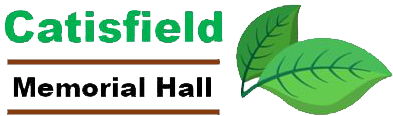 Record Keeping PolicyManagement RecordsThe Secretary is responsible for keeping the following records:Minutes of meetingsAnnual Reports to the Charity CommissionCorrespondence of legal and/or historic significanceRecords should be stored in a locked filing cabinet situated in the Hall’s locked storeroom or on digital storage devices, clearly labelled/indexed as to their contents.Financial RecordsThese are the responsibility of the Treasurer as set out in the Financial Accounting and Management Policy.User RecordsThe Booking Secretary is responsible for retention of records of all bookings for a period of 4 years, allowing cover for any possible personal injury disputes, after which they should be destroyed.Building RecordsThe Health & Safety trustee is responsible for retention of all records of safety checks and certification for a period of at least 5 years (periodic electric certification).Record StorageRecords should be stored by calendar year and then by topic, preferably on a memory stick or similar and held in the filing cabinet in the storeroomChange RecordDate of Change:Changed By:Comments:1 August 2017PMB